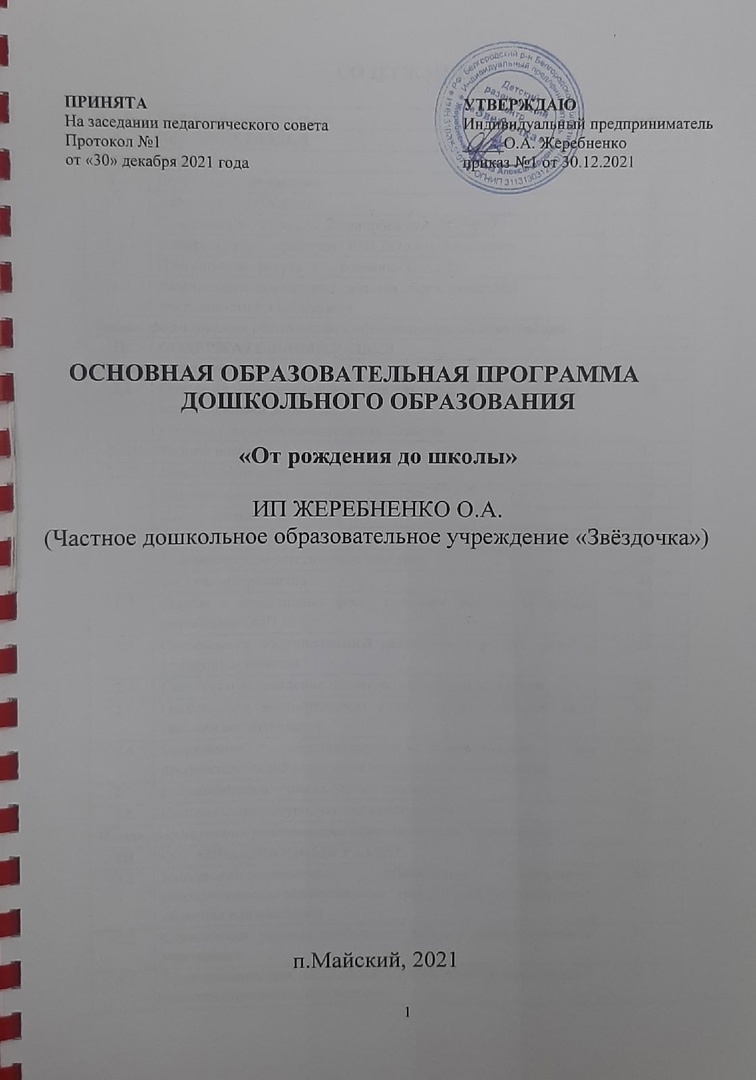 СОДЕРЖАНИЕПояснительная записка………………………………………………….. 3 Форма и режим занятий …………………………………………………5 Тематическое планирование ……………………….………………..…..9 Содержание Программы………………………………………………..12      5.  Методическое обеспечение………………………………… .…………22       6. Список литературы………………………………………………………241. ПОЯСНИТЕЛЬНАЯ ЗАПИСКА	Дополнительная общеобразовательная программе по обучению английскому языку разработана в соответствии с возрастными и индивидуальными особенностями детей. В основу положена «Сквозная» программа раннего обучения английскому языку детей в детском саду и 1-м классе начальной школы». Под ред. Н.Д.Епанчинцевой, О.А.Моисеенко. 	Данная программа имеет социально-педагогическую направленность и призвана обеспечить усвоение базовых основ английского языка, а также ознакомление с культурой, традициями и обычаями Великобритании. 	Направленность – социально-педагогическое. 	Обучение детей по данной программе, предполагающей формирование элементарных коммуникативных навыков и умений в основных видах речевой деятельности (аудировании и говорении), сопутствует речевому и познавательному развитию и повышению общего образования и культуры детей. Если образовательное учреждение может предоставить своим воспитанникам возможность обучаться иностранному языку, то это позволит в дальнейшем обучении в школе создать мотивацию к учебе в целом и иностранному языку в частности. 	Актуальность 	Актуальность данной программы определяется возросшим статусом иностранного (английского) языка как средства общения, стимулирующего мощное движение общества навстречу новым формам и моделям обучения ему как предмету. 	Изучение иностранного языка в раннем возрасте особенно эффективно, т.к. начиная уже с дошкольного возраста, дети проявляют большой интерес к людям иной культуры. В целом, раннее обучение неродному языку несет в себе огромный педагогический потенциал как в плане языкового, так и общего развития детей. 	Исследования как отечественных, так и зарубежных педагогов, и лингвистов (Е.Ю.Протасова, А. Сэйфти, Дж. Галамбос, Р. Карниол) показывают, что при раннем старте овладение вторым языком опирается на те же механизмы, что и усвоение родного языка. Опыт показывает, что раннее обучение второму языку формирует у детей металингвистические способности, языковую интуицию, способствует творческому развитию. 	На раннем этапе обучения иностранному языку происходит формирование основ языковой и минимальной коммуникативной компетенции. Это стимулирует познавательную мотивацию детей и формирует положительное отношение к изучаемому языку и иноязычной культуре. Задачи данной программы по английскому языку органично переплетаются с задачами, которые решаются в детском саду. Дополняются и конкретизируются от этапа к этапу. 	Работа по данной программе осуществляется в доброжелательной атмосфере, на фоне доверительных отношений между педагогом и детьми и получении положительных эмоций. 	Предполагаемая программа сориентирует педагогов на работу с детьми, независимо от наличия у них специальных речевых и познавательных данных, на формирование элементарных коммуникативных навыков и умений общения на английском языке. 	Цель программы: - формирование элементарных навыков общения на английском языке у детей дошкольного возраста. 	Для достижения поставленной цели ЧДС ставит следующие задачи: - формирование всех компонентов коммуникативной компетентности; - умение использовать язык в общении и точность в соблюдении правил языка являются основными принципами, которые лежат в основе коммуникативных техник детей; - использование иностранного языка (продуктивно и рецептивно) в естественных, постоянно меняющихся, не запрограммированных ситуациях общения, при этом создавая множество повторяющихся новых ситуаций, в которых ребенок будет опираться на уже освоенные навыки составления и понимания; - создание основы для развития механизма иноязычной речи в различных видах речевой деятельности; - формирование страноведческой мотивации с помощью доступной для этого возраста аутентичной информации о странах изучаемого языка и их культуре; - расширение кругозора детей посредством знакомства с иноязычными праздниками, традициями, иностранными словами, вошедшими в русский язык и др.; - использование материалов региональной направленности в иноязычной деятельности детей. вариативные - на основе предпочитаемых ребенком видах деятельности развивать интерес ребенка к английскому языку, желание говорить на языке, слушать песни; - знакомить детей с предметом обучения: рассказать о роли иностранного языка в жизни человека; - знакомить детей с традиционными праздниками страны изучаемого языка, сравнивать их с традиционными праздниками нашей страны. 	В соответствии с поставленными задачами определены следующие принципы обучения: • принцип игровой основы обучения, отвечающий за создание прочной мотивации у детей к изучению английского языка; • принцип коммуникативной направленности; • принцип опоры на родной язык, предполагающий проведение определенных параллелей родного языка и иностранного языка и установление общих 4 закономерностей; • принцип интеграции; • принцип дифференциации; • принцип коллективно-индивидуального взаимодействия; • принцип доступности и посильности; • принцип аутентичности, состоящий в использовании различных аутентичных материалов с учетом возрастных особенностей детей (рифмовки, стихи, песни, игры, пословицы и поговорки, страноведческий материал и т. д.); • принцип наглядности; Необходимо также учитывать особенности возрастной психологии различных категорий дошкольников. Структурной особенностью Программы является тематическое планирование, основанное на увлекательных сюжетах, включающих в себя совокупность подсюжетов. Сюжеты разработаны с учетом возрастных особенностей детей дошкольного и младшего школьного возраста, их интересов и увлечений. Программа имеет концентрический принцип построения. Каждая новая ступень вбирает в себя основное содержание предыдущих, раскрывая его на новом уровне сложности. Характеристики особенностей развития детей 4-7 лет На раннем этапе изучения иностранного языка основная его функция заключается в развитии общих речевых способностей детей дошкольного возраста, их элементарного филологического образования и в формировании способности и готовности дошкольников использовать иностранный язык как средство общения, как способ приобщения к другой национальной культуре и как действенное средство непрерывного языкового образования, воспитания и разностороннего развития личности ребенка. Средний дошкольный возраст (4-5 лет). Возраст 4-5 лет считается наиболее благоприятным возрастным периодом для овладения иностранным языком в силу таких психических особенностей детей этого возраста как быстрое запоминание языковой информации, способность анализировать и систематизировать речевые потоки на разных языках, не путая эти языки и их средства выражения, особая способность к имитации и отсутствие языкового барьера. Старший дошкольный возраст (5-6 лет). При обучении детей 5-6 лет иностранному языку особое значение приобретает развивающий аспект обучения, который предусматривает общее совершенствование речемыслительных процессов. Ребенок в этом возрасте легко заучивает слова и  • принцип игровой основы обучения, отвечающий за создание прочной мотивации у детей к изучению английского языка; • принцип коммуникативной направленности; • принцип опоры на родной язык, предполагающий проведение определенных параллелей родного языка и иностранного языка и установление общих 4 закономерностей; • принцип интеграции; • принцип дифференциации; • принцип коллективно-индивидуального взаимодействия; • принцип доступности и посильности; • принцип аутентичности, состоящий в использовании различных аутентичных материалов с учетом возрастных особенностей детей (рифмовки, стихи, песни, игры, пословицы и поговорки, страноведческий материал и т. д.); • принцип наглядности; Необходимо также учитывать особенности возрастной психологии различных категорий дошкольников. Структурной особенностью Программы является тематическое планирование, основанное на увлекательных сюжетах, включающих в себя совокупность подсюжетов. Сюжеты разработаны с учетом возрастных особенностей детей дошкольного и младшего школьного возраста, их интересов и увлечений. Программа имеет концентрический принцип построения. Каждая новая ступень вбирает в себя основное содержание предыдущих, раскрывая его на новом уровне сложности. Характеристики особенностей развития детей 4-7 лет На раннем этапе изучения иностранного языка основная его функция заключается в развитии общих речевых способностей детей дошкольного возраста, их элементарного филологического образования и в формировании способности и готовности дошкольников использовать иностранный язык как средство общения, как способ приобщения к другой национальной культуре и как действенное средство непрерывного языкового образования, воспитания и разностороннего развития личности ребенка. Средний дошкольный возраст (4-5 лет). Возраст 4-5 лет считается наиболее благоприятным возрастным периодом для овладения иностранным языком в силу таких психических особенностей детей этого возраста как быстрое запоминание языковой информации, способность анализировать и систематизировать речевые потоки на разных языках, не путая эти языки и их средства выражения, особая способность к имитации и отсутствие языкового барьера. Старший дошкольный возраст (5-6 лет). При обучении детей 5-6 лет иностранному языку особое значение приобретает развивающий аспект обучения, который предусматривает общее совершенствование речемыслительных процессов. Ребенок в этом возрасте легко заучивает слова и предложения на иностранном языке и напрямую связывает их с предметами и действиями. Очень часто дети этого возраста используют иностранные слова и предложения в родной речи, не замечая этого. Ребенок на пороге школы (6-7 лет). Дошкольники 6 – 7 лет обладают рядом преимуществ, позволяющих им успешно овладевать иностранным языком. Дети этого возраста уже достаточно хорошо владеют родным языком, у них преобладает непроизвольное запоминание, они легко вступают в контакт. Преимуществом данного возраста является отсутствие языкового барьера, то есть страха торможения, мешающего вступить в общение на иностранном языке. Программа раннего обучения иностранному языку построена с учётом возрастных особенностей детей четырех-семи лет и рассчитана на 3 года 2. ФОРМА И РЕЖИМ ЗАНЯТИЙ	Дополнительная образовательная программа «Веселый английский» построена с учетом возрастных особенностей детей 4-7 лет. Выбор форм проведения занятий по английскому языку, форм и методов обучения обусловлен психолого-педагогическими особенностями дошкольников. Ведущей деятельностью в процессе овладения иностранным языком признается игровая деятельность с постепенным переходом к учебной. Занятия иностранным языком на раннем этапе носят многоступенчатый характер, предполагающий довольно частую смену видов деятельности, поскольку поведение детей данного возраста не отличается устойчивостью. По этой причине необходимо ориентироваться на активные формы обучения, разнообразить и чередовать их в ходе занятия. Активно используются вариативные формы обучения: - фронтальная - коллективная - групповая - индивидуальная - парная - игровая  Методы обучения: В процессе обучения детей английскому языку на раннем этапе согласно программе используются следующие основные методы: - коммуникативный - наглядный - проектный Коммуникативный метод является верховным, доминирующим, в наибольшей степени соответствующий специфике иностранного языка как учебного предмета. С помощью данного метода решается первоочередная задача – овладение элементарными навыками и умениями устного иноязычного общения на раннем этапе изучения английского языка, создание ядра устной речи и начальное формирование способности детей к общению на межкультурном уровне. Наглядный метод предусматривает непосредственный показ на занятиях предметов и явлений окружающего мира, наглядных пособий с целью облегчения понимания, запоминания и использования учебного материала в практической деятельности учащихся. Проектный метод позволяет реализовать межпредметные связи в обучении, расширить «Узкое пространство» общения в групповой комнате, осуществить широкую опору на практические виды деятельности, типичные для детей указанного возраста. Таким образом, у учащихся развивается элементарная креативная компетенция как показатель коммуникативного владения английским языком на данном этапе его изучения. Система контроля уровня усвоения программы Обследование уровня освоения английского языка детьми проводится по программе «Диагностика определения уровня сформированности элементарных навыков общения на английском языке детей в детском саду и 1-м классе начальной школы» под редакцией Епанчинцева Н.Д., Моисеенко О.А. В основу обследования уровня освоения английского языка детьми легли следующие принципы: • Принцип учёта возрастных особенностей; • Принцип учёта основного вида ведущей деятельности детей дошкольного возраста – игры; • Принцип ролевой организации учебного материала и процесса; • Принцип коммуникативной направленности – отбор лексического материала и грамматического материала, представляющего личную значимость для ребёнка, создание ситуаций и условий, приближающих к общению в естественных и бытовых условиях; • Принцип сочетания коллективных, групповых и индивидуальных форм работы; • Принцип интеграции предметных связей в обучении иностранному языку Оценку знаний, умений и навыков детей по результатам работы над опытом осуществляла по следующим критериям диагностической методики: 1.Диалогическая речь. Проверяется умение задавать вопросы и отвечать на них. Высокий уровень: Задает более 2 вопросов, вопросы правильно сформулированы, ответы дает четкие, используя полные и краткие предложения. Средний уровень: задает менее 2 вопросов, вопросы условно-правильные, ответы не четкие, условно-правильные (не нарушающие смысла, но содержащие лексические и грамматические ошибки). Низкий уровень: не задает вопроса, ответы неправильные (нарушающие смысл и с ошибками). 2. Монологическая речь. Высокий уровень: учитывается общее количество фраз, построенных по различным моделям: речь корректная, содержит 3 и более фраз. Средний уровень: речь условно-правильная (есть лексические и грамматические ошибки), 2-3 фразы. Низкий уровень: не дает ответа. 3. Аудирование. Проверяется умение понимать речь на слух и передавать ее содержание по-русски. Высокий уровень: правильно передает содержание сказанного, отгадывает загадку. Средний уровень: условно-правильно передает содержание сказанного, (не нарушающие смысла, но содержащие лексические и грамматические ошибки), отгадывает загадку. Низкий уровень: не понимает, о чем шла речь, не отгадывает загадку. 4. Лексические навыки. От дошкольников требуется назвать лексические единицы по заданной теме. Высокий уровень: лексический запас соответствует программным требованиям, называет все ЛЕ по каждой теме, не испытывая при этом затруднений. Средний уровень: лексический запас не соответствует программным требованиям, называет более 60% ЛЕ по каждой теме, испытывает при этом затруднения. Низкий уровень: лексический запас не соответствует программным требованиям, называет менее 60% ЛЕ по каждой теме, испытывает при этом серьезные затруднения, не называет ЛЕ. 5. Фонетические навыки. От дошкольников требуется четко и правильно произносить заданные звуки. Высокий уровень: произношение звуков соответствует программным требованиям, все звуки произносит четко и правильно, не испытывая при этом затруднений. Средний уровень: произношение звуков частично соответствует программным требованиям, не все звуки произносит четко и правильно, испытывает при этом затруднения. Низкий уровень: произношение звуков не соответствует программным требованиям, многие звуки произносит неправильно, испытывает при этом серьезные затруднения, отказывается произносить заданные звуки. Развивающий эффект проводимых занятий дает позитивные результаты. К окончанию первого года обучения иностранному языку дети научатся: - понимать элементарные изученные английские слова и выражения; - приветствовать, представлять себя, прощаться, благодарить; - односложно отвечать на вопросы; - считать до 10, -рассказывать рифмовки на английском языке, строить краткие диалоги, петь песенки с использованием изученных движений.Сводная таблица результатов мониторингаосвоения детьми программного материала (обучение дошкольников иностранному языку) Низкий уровень - 1 балл Средний уровень - 2 балла Высокий уровень - 3 балла Планируемые результаты освоения программыСтруктура программыСтруктурной особенностью программы является тематическое планирование, основанное на увлекательных сюжетах, включающих в себя совокупность подсюжетов. Сюжеты разработаны с учетом возрастных особенностей детей дошкольного возраста, их интересов и увлечений. Программа имеет концентрический принцип построения. Каждая новая ступень вбирает в себя основное содержание предыдущих, раскрывая его на новом уровне сложности. Отличительной особенностью сюжетной линии программы является разнообразие, актуальность и значимость тематики для данного возраста. Усложнение и углубление тематики требуют соответственно повышения уровня сформированности умений, навыков, а также расширение знаний обучающихся. Учебный план3. ТЕМАТИЧЕСКОЕ ПЛАНИРОВАНИЕСтруктурной особенностью данной программы является тематическое планирование, основанное на увлекательных сюжетах, включающих в совокупность подсюжетов. Сюжеты разработаны с учетом возрастных особенностей детей дошкольного возраста, их интересов и увлечений. Программа имеет концентрический принцип построения. Каждая новая ступень вбирает в себя основное содержание предыдущих, раскрывая его на новом уровне сложности. Поэтапное перспективное планирование Сюжет 1 «Hello, that’s me!» «Seasons» «Weather» Задачи: 1. Развитие у детей этикетной функции общения (умения поздороваться, попрощаться), познакомиться (представить себя и кого-нибудь). 2. Развитие умения понимать реплики и реагировать на них 3. Развитие умения сообщить о себе: назвать себя, что умеет делать, и т.д. 4. Развитие умения на элементарном уровне высказываться о любимом времени года 5. Формирование у детей представлений об англоговорящих странах Сюжет 2 «I love my family» Задачи: 1. Формирование у детей основ общения на английском языке в пределах сюжета: умение сделать сообщение о членах своей семьи, о роде занятий и увлечениях. 2. Развитие навыков аудирования английской речи. 3. Знакомство детей с особенностями быта и семейными традициями в англоговорящих странах. Сюжет 3 «Pets and other animals» Задачи: 1. Развитие мотивационной сферы изучения иностранного языка детьми разного возраста средствами включения различных видов практической и игровой деятельности. 2. Воспитание у детей доброго отношения к животным. 3. Формирование умения свободно осуществлять диалогическое общение на элементарном уровне со взрослыми и сверстниками в пределах ситуации. Умение делать краткое сообщение о животном. 4. Расширение представлений детей об окружающем мире через включение разнообразного страноведческого материала, знакомство с художественной литературой о животных английских и американских авторов.  Сюжет 4 «The body. Clothes» Задачи: 1. Развитие у детей коммуникативных навыков и умений, основывающихся на активном использовании в речи усвоенных лексических и грамматических единиц иностранного языка и на включении нового материала по теме. 2. Совершенствование навыков аудирования 3. Формирование представлений об окружающем мире: климатические условия в англоговорящих странах, национальная одежда англичан и американцев. Сюжет 5 «Meals and food» Задачи: 1. Формирование представлений об этикете поведения за столом, сервировке стола, об основных трапезах, культуре еды в англоговорящих странах 2. Развитие умения аудировать реплики, связанные с поддержанием беседы за столом, и адекватного реагирования на них 3. Увеличение объема лексического, грамматического и страноведческого материала по данной теме Сюжет 6 «Home, sweet home» Задачи: 1. Развитие творческих способностей детей, воспитание чувства радости и гордости за свой дом, очаг. 2. Развитие устной монологической речи детей в ситуациях по сюжету 3. Расширение лексического и грамматического материала по сюжету 4. Знакомство детей с особенностями жилья в англоязычных странах Сюжет  7 «My native town» Задачи: 1. Использование иностранного языка как средство дальнейшего формирования представлений детей о родном городе 2. Воспитание у детей любви к родному городу, интереса и желания больше узнать о нем 3. Пополнение лексического и грамматического запаса с целью расширения ситуаций общения по заданной теме Сюжет 8 «Professions and hobbies» Задачи: 1. Продолжать работу по созданию устойчивой мотивации к изучению английского языка. 2. Формировать умение использовать знакомый речевой материал в новых ситуациях, умение взаимодействовать друг с другом 3. Воспитывать уважение к людям разных профессий, к их труду, и значимости в обществе 4. СОДЕРЖАНИЕ ПРОГРАММЫ1 год обучения Месяц: октябрь Месяц: ноябрь Месяц: декабрь Тема: PetsМесяц: январь Тема: The body Месяц: февраль Тема: Meals and foodМесяц: март Тема: Home, sweet home Месяц: апрель Тема: My native townМесяц: май Тема: Professions and hobbiesПеречень основных форм реализации программыВ занятиях используются: - речевые и фонетические разминки, - физкультминутки, - гимнастика для глаз, - пальчиковая гимнастика, - ролевые игры, - подвижные игры, - музыкально-подвижные игры, - народные игры, - инсценировки сказок, - праздники и развлечения, - чтение художественной литературы зарубежных авторов. Структурной особенностью данной программы является тематическое планирование, основанное на увлекательных сюжетах, включающих в себя совокупность подсюжетов. Сюжеты разработаны с учетом возрастных особенностей детей дошкольного возраста, их интересов и увлечений. 5. МЕТОДИЧЕСКОЕ ОБЕСПЕЧЕНИЕНаглядный материал (наглядные пособия): - картинки и карточки по темам: «Игрушки», «Дикие и домашние животные», «Виды спорта», «Посуда», «Семья», «Транспорт», «Цветы», «Одежда. Обувь», «Мебель», «Числа», «Фрукты и овощи. Продукты», «Времена года. Явления в природе», «Профессии», политическая карта мира, карта Великобритании, глобус. Раздаточный материал: - игра «Покупки Гуфи» (продукты), игра «Цветные мячи», лабиринт «В мире животных», игра «Давайте посчитаем» (числа от 1 до 10, от 1 до 20), игра «Овощи и фрукты», игра «Сыщик» (счет, названия животных), «Цветной лабиринт», «Большие и маленькие игрушки», набор чисел (цифр) на каждого воспитанника, набор цветных кружков (квадратов) на каждого воспитанника, набор пиктографических значков. Картотека: - подвижных игр на английском языке, рифмовок-договорок, пальчиковой гимнастики на английском языке. Аудио и видео материал: - диски с песенками на английском языке “Songbirds”, диск «Танцуем и поем на английском каждый день». Презентации: - по лексическим темам: «Времена года», «Части тела», «Овощи и фрукты», «Числовой ряд», «Одежда», «Великобритания, «Домашние и дикие животные», «Посуда», «Игрушки», «Спорт», «Транспорт». 6. СПИСОК ЛИТЕРАТУРЫ: 1. «Сквозная» программа раннего обучения английскому языку в детском саду и 1-м классе начальной школы. под редакцией Н. Д. Епанчинцевой, О. А. Моисеенко. - Белгород: ИПЦ ПОЛИТЕРРА, 2012. - 104с. 2. Земченкова Т.В. Английский для дошкольников.- М.: ВАКО, 2008. – 144 с. 3. Обучение детей 5-6 лет английскому языку: занятия, игры, мероприятия, лингострановедческий материал / авт. –сост. Е.Ю. Шабельникова. – Волгоград: Учитель, 2009. – 127 с. 4. Учимся говорить по-английски в детском саду. Учебно-методическое пособие. под ред. Н.Д. Епанчинцевой, И.Е. Белогорцевой- Белгород: ИПЦ ПОЛИТЕРРА, 2008. 5. Элементарный английский «Easy English» Настольная книга педагога. Средняя группа ДОУ. под редакцией Н. Д. Епанчинцевой, О. А. Моисеенко. - Белгород: ИПЦ ПОЛИТЕРРА, 2011. - 117с.  6. Элементарный английский «Easy English» Настольная книга педагога. Старшая группа ДОУ. под редакцией Н. Д. Епанчинцевой, О. А. Моисеенко. - Белгород: ИПЦ ПОЛИТЕРРА, 2011. - 107с. 7. Элементарный английский «Easy English» Настольная книга педагога. Подготовительная к школе группа ДОУ. под редакцией Н. Д. Епанчинцевой, О. А. Моисеенко. - Белгород: ИПЦ ПОЛИТЕРРА, 2011. - 107с.Программа рассчитана на 1 год обучения и направлена на поэтапное формирование и развитие элементарных навыков устной речи. Занятия построены на сюжетной основе. Год обучения Группа Количество занятий по программе Частота занятий в неделю Продолжительность занятий 1 4-7 лет62 2 20 Ф.И. ребенка Ф.И. ребенка Ф.И. ребенка Диалогическая речь Диалогическая речь Монологическая речь Монологическая речь Монологическая речь Аудирование Аудирование Аудирование Аудирование Лексические навыки Лексические навыки Грамматические навыки Грамматические навыки Фонетические навыки Фонетические навыки Фонетические навыки Общие навыки Общие навыки Н.г. К.г. Н.г. Н.г. К.г. К.г. Н.г. К.г. К.г. Н.г. К.г. Н.г. Н.г. К.г. К.г. Н.г. Н.г. К.г. Н.г. Н.г. К.г. 1. 1. 1. 1. 1. 1. 1. 1. 1. 1. 1. 1. 1. 1. 1. 1. 1. 1. 1. 1. 1. 1. Перечень предлагаемых сюжетов: № п/п Название сюжета на английском языке Название сюжета на русском языке Количество часов 1 «Hello, that’s me!» «Seasons» «Weather» «Здравствуйте, это Я» 8 2 «I love my family» «Я люблю свою семью» 8 3 «Pets and other animals» «Питомцы и другие животные» 8 4 «The body. Clothes» «Части тела. Одежда» 7 5 «Meals and food» «Трапезы и еда» 8 6 «Home, sweet home» «Мой дом родной» 7 7 «My native town» «Мой родимый город» 8 8 «Professions and hobbies» «Профессии и хобби» 8 Итого: Итого: 62 62 Аудирование Лексическое наполнение Речевые образцы Страноведческий материал What is your name? How are you? Who are you? What can you do? What season is it? What season do you like? A boy, a girl to run, to jump, to climb, to swim, to go, to fly, fine, bad, good, sad, she, he a winter, a summer, a spring, Глагол can Числ-ные 1-5 Hello! Goodbye! I am… I am a girl/ a boy. I am fine/bad/good/sad I can run/jump/ climb/swim/go/fly It is spring Spring is green I like summer Правила знакомства в англоговоря щих странах. Имена английских детей. Какая погода в Британии Аудирование Лексическое наполнение Речевые образцы Страноведческий материал Who is this? Family, a mother, a father, a son, a daughter, a grandmother, a grandfather This is a mother/a father/a son/a daughter/ a grandfather\ a grandmother. Как назвать членов английской семьи и как обращаться к членам английской семьи Аудирование Лексическое наполнение Речевые образцы Страноведческий материал What is this? a cat, a dog, a mouse, a fish, a duck, a pig, a hen, a cock, a horse, a cow a fox, a wolf, a bear, a frog, a butterfly. red, green, blue, black, yellow, white. This is a dog I am a cat Знакомство с животными англоязычных стран, условиями их обитания A panda, Аудирование Лексическое наполнение Речевые образцы Страноведческий материал Show me you neck Touch your head Big, small, a body, a head, a neck, a shoulder, a hand, a hip, a knee, toe-toes a eye(eyes), an ear (ears), a nose, a mouth This is my head My nose is big Как считают англичане пальцы на руках Аудирование Лексическое наполнение Речевые образцы Страноведческий материал What do you like? Do you like a banana? What color is a lemon? an apple, an orange, pear, a banana, a lemon, a tangerine, a tomato, a cucumber, a potato a carrot, a onion, a cabbage I like\ don’t like apples This is a yellow lemon Что любят есть и пить английские и американские дети Аудирование Лексическое наполнение Речевые образцы Страноведческий материал Is your room big? What color is the bed? a room, a table, a chair, a bed, a sofa, an arm-chair, a wardrobe, a TV- set. This is a big, red table My room is small Жилье в Британии Почему англичане говорят «Мой дом – моя крепость» Аудирование Лексическое наполнение Речевые образцы Страноведческий материал Where are you from? Where do you live? Russia, Great Britain, USA, Moscow, London, Washington., a bus, a trolleybus, a tram, a car, a taxi, a street, a train – I am from Russia I live in Belgorod. Знакомство с названиями столиц на карте мира: Россия, Великобритания, Москва, Лондон Аудирование Лексическое наполнение Речевые образцы Страноведческий материал What does your mother/father do? What is your profession? a doctor, a driver, a saleswoman, a worker, a policeman, a teacher She/he is a doctor I am a teacher Профессии англичан ТЕМА 1. Hello, that’s me! № занятия Тема занятия Содержание занятий Содержание занятий 1 What is your name? Создание устойчивой мотивации к изучению английского языка. Введение и первичное закрепление умения приветствовать друг друга и прощаться Hello, Goodbye. Обучение ведению диалога – расспроса, содержащего информацию о себе, настроении What is your name? I am …How are you? I am sad\bad\good\fine/ Создание устойчивой мотивации к изучению английского языка. Введение и первичное закрепление умения приветствовать друг друга и прощаться Hello, Goodbye. Обучение ведению диалога – расспроса, содержащего информацию о себе, настроении What is your name? I am …How are you? I am sad\bad\good\fine/ 2 How are you? Закрепление умения приветствовать друг друга и прощаться Hello, Goodbye. Закрепление умения детей указывать свое настроение How are you? I am sad\bad\good\fine/. Введение и закрепление команд: Stand up, sit down, clap, step. Закрепление умения приветствовать друг друга и прощаться Hello, Goodbye. Закрепление умения детей указывать свое настроение How are you? I am sad\bad\good\fine/. Введение и закрепление команд: Stand up, sit down, clap, step. 3«Make a circle»«Make a circle»Развитие у детей этикетной функции общения. Введение новой команды Turn around. Введение звуков [s] [t] [w] Предоставить информацию об именах детей Великобритании Разучивание слов и движений песни «Make a circle» Развитие у детей этикетной функции общения. Введение новой команды Turn around. Введение звуков [s] [t] [w] Предоставить информацию об именах детей Великобритании Разучивание слов и движений песни «Make a circle» 4 Who are you? Who are you? Введение и тренировка речевого образца Who are you? – I am a girl. I am a boy.Введение и закрепление новых команд Hands up, hands down. Введение новой лексики a boy, a girl Введение и тренировка речевого образца Who are you? – I am a girl. I am a boy.Введение и закрепление новых команд Hands up, hands down. Введение новой лексики a boy, a girl 5 I can…. I can…. Развитие у детей этикетной функции общения и навыков аудирования. Введение и тренировка модального can и речевого образца I can run. Введение новой лексики – to run, to jump, to swim, to go, to climb, to fly. Тренировка ранее введенных звуков и новых [ ei], [ai], [oi], [au], [ u] Развитие у детей этикетной функции общения и навыков аудирования. Введение и тренировка модального can и речевого образца I can run. Введение новой лексики – to run, to jump, to swim, to go, to climb, to fly. Тренировка ранее введенных звуков и новых [ ei], [ai], [oi], [au], [ u] 6 Can you count? Can you count? Развитие у детей этикетной функции общения и навыков аудирования..Тренировка модального глагола CAN и нового речевого образца Can you count? Активизация ранее введенной лексики, числительные от 1 до 5 Развитие у детей этикетной функции общения и навыков аудирования..Тренировка модального глагола CAN и нового речевого образца Can you count? Активизация ранее введенной лексики, числительные от 1 до 5 7 What can you do? What can you do? Тренировка модального глагола CAN и нового речевого образца Can you count? Активизация ранее введенной лексики – to run, to jump, to swim, to go, to climb, to fly, числительные от 1 до 5. Тренировка ранее введенных звуков. Тренировка модального глагола CAN и нового речевого образца Can you count? Активизация ранее введенной лексики – to run, to jump, to swim, to go, to climb, to fly, числительные от 1 до 5. Тренировка ранее введенных звуков. 8 Итоговое занятие по теме. Lets play! Итоговое занятие по теме. Lets play! Закрепление речевого образца Who are you? – I am a girl. I am a boy,How are you? I am good/bad. Тренировка модального глагола CAN и речевого образца Can you count?Активизация ранее введенной лексики, чис. от 1 до Введение и закрепление местоимений she, he. Закрепление речевого образца Who are you? – I am a girl. I am a boy,How are you? I am good/bad. Тренировка модального глагола CAN и речевого образца Can you count?Активизация ранее введенной лексики, чис. от 1 до Введение и закрепление местоимений she, he. Тема: I love my family № занятия Тема занятия Содержание занятий 1 My family. Формировать у детей основ общения на анг языке в пределах сюжета. Разучивание слов и движений новой песни «Make a circle», новой лексики: big, small, up, down, round, circle Введение и первичное закрепление речевого образца This is a mother/a 2 Who is this? Повторение движений новой песни «Make a circle», новой лексики по теме. Введение и первичное закрепление речевого образца типа This is a mother. Создание устойчивой мотивации к изучению английского языка. Повторение слов и движений песни «Open, shut them» 3 This is a …. Формировать у детей основ общения на анг языке в пределах сюжета. Введение и первичное закрепление речевого образца типа This is a mother. Повторение лексики по теме «My family» Повторение местоимений she, he. Речевых оборотов She/he is … 4 She/he is… Повторение лексики: Family, a mother, a father, a son, a daughter, a grandmother, a grandfather. Повторение местоимений she, he. Речевых оборотов She/he is….Создание устойчивой мотивации к изучению английского языка. 5 Местоимение my. Развитие навыков аудирования английской речи. Закрепление местоимений he/she. Введение и закрепление притяжательного местоимения my. Научить детей использовать знания по теме, описывать свою семью по фотографии, указывая на членов семьи и называя их имя 6 Who is he? Формировать у детей основ общения на анг языке в пределах сюжета. .Развитие навыков аудирования английской речи. Закрепление речевого образца This is a mother/a father/a son/a daughter/a brother/ a sister/ a grandfather\ a grandmother. Who is it? Закрепление новой лексики: Family, a mother, a father, a son, a daughter, a grandmother, a grandfather. Закрепление местоимений he/she 7 Повторение и закрепление Повторение и закрепление ранее изученного материала по теме «My family» 8 Let’s play! Итоговое занятие. Соревнование № Тема занятия Содержание занятий 1 Pets Развитие навыков аудирования английской речи. Введение и первичное закрепление новой лексики по теме «Pets»: a cat, a dog, a mouse, a duck, a pig, a horse, a cow, a fish, a hen, a cock. Закрепление оборота This is a…. I am… 2 I can… Формировать у детей основ общения на английском языке в пределах сюжета. Развитие навыков аудирования английской речи. Закрепление новой лексики по теме «Pets» Закрепление оборота I can…Создание устойчивой мотивации к изучению анг. языка. 3 What can you see? Закрепление лексики по теме «Pets»: a cat, a dog, a mouse, a duck, a pig, a horse, a cow, a fish, a hen, a cock. Закрепление оборота This is a…. I am… Введение и закрепление оборота I see a… 4 Colors Способствовать развитию умения детей активно включать освоенную лексику и речевые образцы в устную речь. Умение делать краткое сообщение о животных..Первичное введение и закрепление новой лексики по теме «Цвета»: red, green, blue, black, yellow, white, brown 5 What color is a cow? Развитие навыков аудирования английской речи. Закрепление лексики по теме «Pets» Закрепление оборота This is a…. I am… I see…Закрепление новой лексики по теме «Цвета» 6 «We all fall down» Формировать у детей основ общения на анг языке в пределах сюжета. Закрепление лексики по теме «Pets» Закрепление оборота This is a…. I am… I see…Закрепление новой лексики по теме «Цвета» Знакомство со словами и движениями песни «We all fall down» 7 Повторение и закрепление Проверка знаний детей лексики по теме «Цвета»: red, green, blue, black, yellow, white, brown; речевого оборота типа:This is a red cock. Проверка лексики по теме «Pets and other animals»: a cat, a dog, a mouse, a fish, a duck, a pig, a hen, a cock, a horse, a cow 8 Let’s play! Итоговое занятие. Соревнование № Тема занятия Содержание занятий 1 My body Введение и первичное закрепление новой лексики по теме «The body: a body, a head, a neck, a shoulder, a hand, a hip, a knee, a toe. Введение речевых оборотов типа This is my head. Создание устойчивой мотивации к изучению английского языка. 2 Big and small Формировать у детей основ общения на анг языке в пределах сюжета. Закрепление лексики по теме «The body. Clothes. Введение и закрепление слов big, small Реч оборота – This is a big head. 3 «Head, shoulders, knees and toes» Введение и первичное закрепление новой лексики по теме: a eye(eyes), an ear (ears), a nose, a mouth, a face Создание устойчивой мотивации к изучению английского языка. Песня «Head, shoulders, knees and toes» 4-5 This is a big head. Способствовать развитию умения детей активно включать освоенную лексику и речевые образцы в устную речь. Закрепление лексики по теме «The body» Закрепление слов big, small Реч оборота – This is a big head. 6 Повторение и закрепление Закрепление и проверка лексики по теме «The body. Clothes»: a body, a head, a neck, a shoulder, a hand, a hip, a knee, a toe, a eye(eyes), an ear (ears), a nose, a mouth, a lip, a face. Закрепление I see a small nose. Создание устойчивой мотивации к изучению английского языка. Разучивание слов и движений к песне «Hocky Pocky» 7 Let’s play! Итоговое занятие по теме. Соревнование № занятия Тема занятия Содержание занятий 1 Fruits Создание устойчивой мотивации к изучению английского языка. Введение новой лексики по теме «Meals and food»: an apple, an orange, a pear, a banana, a tangerine, a lemon, a fruit. Введение речевого оборота типа I like apples, I don’t like apples. Формирование представлений об этикете за столом, сервировке стола, об основных трапезах, культуре еды анг странах. 2 I like …, I don’t like ….. Способствовать развитию умения детей активно включать освоенную лексику 3 Vegetables Введение речевого оборота This is a yellow lemon. Введение и закрепление новой лексики: , a tomato, a cucumber, a potato a carrot, a onion, a cabbage. Развитие навыков аудирования английской речи. 4 «Shake and move» Закрепление лексики по теме «Meals and food» Закрепление речевого оборота This is a yellow, big lemon. Разучивание слов и движений к песне «Shake and move» 5 This is a yellow lemon. Закрепление лексики по теме «Meals and food» Закрепление речевого оборота типа I like apples. I don’t like onions. Формирование представлений об этикете поведения за столом, сервировке стола, об основных трапезах, культуре еды англоговорящих странах. 6 «Open, shut them» Закрепление лексики по теме «Meals and food» Закрепление речевого оборота This is a yellow lemon. Повторение слов и движений песни «Open, shut them» 7 Повторение и закрепление Способствовать развитию умения детей активно включать освоенную лексику и речевые образцы в устную речь. Создание устойчивой мотивации к изучению английского языка. Закрепление лексики по теме « Fruits or vegetables »: Закрепление речевого оборота типа I like\ don’t like apples/ Закрепление речевого оборота This is a yellow, big lemon 8 Let’s play! Итоговое занятие по теме. Соревнование № занятия Тема занятия Содержание занятий 1 I live in the house/flat. Создание устойчивой мотивации к изучению английского языка. Повторение речевого оборота I am Sasha. I am fine, sad, good, bad. Введение новой лексики по теме: «Home, sweet home»: a house, a flat, a room, big, small, my; речевой оборот I live in the house/flat. Развитие творческих способностей детей, воспитание чувства 2 This is my room! Способствовать развитию умения детей активно включать освоенную лексику и речевые образцы в устную речь Введение и первичное закрепление новой лексики по теме «Home, sweet home»: a room, a table, a chair, a bed, a sofa, an arm-chair, a wardrobe, a TV- set. Повторение слов и движений песни «Make a circle» 3 Is your house big? Закрепление новой лексики по теме. Развитие творческих способностей детей, воспитание чувства радости и гордости за свой дом, очаг. Повторение слов и движений песни «Clap, clap, step, step» 4 «With my foot I tap-tap-tap.» Закрепление лексики по теме «Pets»: a cat, a dog, a mouse, a duck, a pig, a horse, a cow. Закрепление новой лексики по теме: «Home, sweet home» Познакомиться со словами и движениями песни «With my foot I tap-tap-tap.» 5-6 The house, where I live. Формировать у детей основ общения на анг языке в пределах сюжета. Развитие навыков аудирования английской речи. Закрепление новой лексики по теме: «Home, sweet home»: a house, a flat, big, small; речевой оборот I live in the house/flat, nice, cosy, a room, a table, a chair, a bed, a sofa, an arm-chair, a wardrobe, a TV- set. 7 Повторение и закрепление Контроль изученной лексики по теме: «Home, sweet home»: Проверка умений детей описывать предмет, указывая его цвет и размеры: This is a big, red table. Закрепить знания детей об особенностях жилья в англоязычных странах. 8 Let’s play! Итоговое занятие по теме. Соревнование № занятия Тема занятия Содержание занятий 1 Where are you from? Воспитывать у детей любовь к родному городу, интереса и желания больше узнать о нем. Введение и закрепление новой лексики по теме: Russia, Great Britain, USA, Moscow, London, Washington.,.речевых образцов – I am from Russia, I live in Belgorod, вопросов - Where are you from? Where do you live? Формировать умение 2 Transport Использовать иностранный язык как средство дальнейшего формирования представлений детей о родном городе Закрепление умения детей отвечать на вопросы What is your name? How are you? How old are you? Where are you from? Where do you live? Введение и закрепление новой лексики по теме транспорт: a bus, a trolleybus, a tram, a car, a taxi, a street, a train 3 Tell me about her\him Закрепление лексики по теме: Russia, Great Britain, USA,речевых образцов – I am from Russia, I live in Belgorod, London, Washington. Закрепление умений детей использовать в своей речи местоимения He/ she,в пред. типа He is Tom. He is fine. He is five. He is from Britain. Закрепление лексики по теме транспорт. 4 What color is a taxi? Закрепление лексики по теме транспорт. Формировать умение творчески использовать знакомый речевой материал в новых ситуациях, умение взаимодействовать друг с другом. Пополнять лексический и грамматический запас с целью расширения ситуаций общения по заданной теме 5 «Wiggle it» Продолжать работу по созданию устойчивой мотивации к изучению английского языка. Закрепление лексики и речевых образцов по теме «Town» Знакомство со словами и движениями песни «Wiggle it» 6 In the town Закрепление умений детей задавать вопросы собеседнику, узнавать его\ ее имя, настроение, возраст, страну и город проживания, и самому отвечать на данные вопросы. Закрепление лексики по теме транспорт. 7 Повторение и закрепление Закрепление и проверка лексики по теме «The body. Clothes»:.Закрепление лексики по теме: a bus, a trolleybus, a tram, a car, a taxi, a street, a train, a ship, a bicycle, a motor bicycle, an plane, a subway 8. Let’s play! Итоговое занятие по теме. Соревнование № Тема занятия Содержание занятий 1 Season Развитие умения на элементарном уровне рассказывать о погоде, указывая время года. Познакомить и закрепить новую лексику по теме «Season» : a winter, a summer, a spring, a autumn, windy, cloudy, sunny,ranny, snowy.Познакомить с вопросом «How’s the weather today?» Разучивание стихотворения «Four season» 2 How’s the weather today? Закрепить лексику по теме «Season», умение отвечать на вопрос «How’s the weather today?» Формировать умение творчески использовать знакомый речевой материал в новых ситуациях, умение взаимодействовать друг с другом. Разучивание песни " How’s the weather ?» 3 «Walking walking» Развивать навыки аудирования английской речи. Продолжать работу по созданию устойчивой мотивации к изучению английского языка. Закрепить лексику по теме «Season» Разучивание слов и движений песни «Walking walking» 4 Professions Развитие умения на элементарном уровне рассказывать о погоде, указывая время года. Введение и первичное закрепление лексики по теме « Professions» a doctor, a driver, a saleswoman, a worker, a policeman, a teacher. 5 Who are you by profession? Закрепление лексики по теме « Professions» Формировать умение творчески использовать знакомый речевой материал в новых ситуациях, умение взаимодействовать друг с другом. Повторение слов и движений к песни «Open-shut them» 6 Повторение и закрепление Закрепление лексики по теме « Professions» Развивать интерес к деятельности разных профессий, уважать их труд. Знакомство со словами и движениями песни «Play with me, sing along» 7 Let’s play! Итоговое занятие по теме «Season» « 